GREEN MEADOWS GOLF COURSE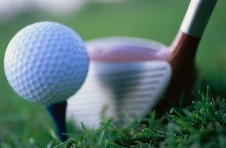 Season Pass Offers:Save 10% off a Golf Season Pass* by when you purchase it bySaturday, December 31, 2016.Save 5% off a Golf Season Pass* by when you purchase it bySaturday, February 18, 2017.*  Junior classifications are not eligible.** Discount taken off of golf membership only.Season Pass Rates for 2017	Individual (age 27-59)	$ 600	Family (2 adults in same household)		$ 850	Family & one child (age 10-22)			$ 975	Family & two children	    		$ 1100					Parent & one child			$ 725	Parent & two children		$ 850	Sr. Individual (age 60+)		$ 525	Sr. Family (2 adults, 60+ in same household)	$ 750	Intermediate (age 23-26)		$ 400 	Junior (age 22 & under)		$ 250 ** early payment discount does not applyAmenities available:Cart Season Pass:	Individual $ 500 / Family $ 800Bag Storage:	Bag Only $ 35 / With Pull Cart $ 50Locker Rental:	$ 5 key depositGHIN handicap fee:	$ 25	Green Meadows Golf CourseA Family-Owned & Operated, 18-Hole Public Golf Course located in North East, PA.2017 Rates*Reduced rates in effect April, September & October* *All prices are per person & are subject to change without noticeGREEN FEES	9 HOLES	18 HOLESWeekday		$ 12		$ 19Weekday Sr. (age 60+)		$ 12		$ 17Weekend		$ 14		$ 23CART FEES	9 HOLES	18 HOLESWeekday Sr. (age 60+)		$ 6		$ 11Individual		$ 7		$ 13Pull Carts		$ 1		$ 2DAILY / MONTHLY SPECIALSTWILIGHT Weekdays after 6pm / S, S after 1pmPLAY PASSES* Each pass is per individual and may not be split.  Expire 10/31/2017WEEKDAY20 PLAYS  	WALK	RIDE	9 HOLES		$210	$335	SR. 9 HOLES		$210	$315	18 HOLES		$335	$520	SR. 18 HOLES		$295	$450WEEKEND 10 PLAYS  	WALK	RIDE9 HOLES	$125		$19018 HOLES	$205		$325DRIVING RANGE35 balls = $4  ~  70 balls = $ 7  ~  105 balls = $10Loyalty Card = $60 (save 25% off sm. bucket price)SWING into SPRINGIndoor Driving Range – March & April, 20177 Bays with Reznor heaters ~ See COMPLETE ball flight!Purchase balls in range office.  Bucket prices to be determined.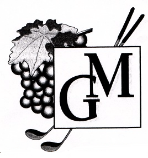 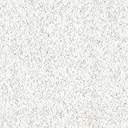               Est. 1975Rte. 20 & Brickyard Rd., North East, PA  16428814-725-5009  /  greenmeadowsgc@aol.comwww.GreenMeadowsGC.com